ҚАЗАҚСТАН РЕСПУБЛИКАСЫНЫҢ ДЕНСАУЛЫҚ САҚТАУ МИНИСТРЛІГІ «Семей»  медициналық колледжі» мекемесіОқу-әдістемелік кешеніУчебно-методический комплексПән: АнатомияПредмет: Мамандық: 0302043 «Мейіргер  ісі»                                                                                                                                                        Специаность:Біліктілік: 0302033 "Жалпы тәжірибедегі мейіргер"Квалификация:Тақырып:  Эндокринді жүйенің орталық және шеткі бездері.Тема:Оқытушы:Байматаева Н.АПреподаватель:                                                                                                     ӘБК мәжілісінде қаралды                                                                             Хаттама №________________                                                                          «____»____________ 20__ ж.                                                                         ӘБК төрайымы __________Теориялық сабақтың барысыХод теоретического занятияҰйымдастыру кезеңі. Сәлемдесу. Білім алушылардың сабаққа қатысуын тексеру, дәрісхананың тазалығы, сабаққа дайындығына назар аудару.Организационная часть. Сәлеметсіздер ме! Здравствуйте! Good afternoon!Оқытушының кіріспе сөзі. Білім алушыларға сабақтың тақырыбы мен мақсатын хабарлап, тақырып тақтаға жазылады.Целевая установка занятия. (обзор темы и цели занятия)Білімнің негізін өзектілеу (негіздеу). Үй тапсырмасын тексеру.Актуализация опорных знаний, над которыми обучающиеся работали           дома по теме:   Үйге берілген сабақтың тақырыбы:  «Тыныс алу жүйесінің жалпы құрылысы. Мұрын, кеңірдек, трахея, бронхтар, олардың құрылысы, орналасуы, қызметтері. Бронх ағашы.». Сіздерге үй тапсырмасы бойынша бірнеше сұрақтар қойылады.4.Жаңа тақырыпты түсіндіру. Изложение нового материала.    Ұйқы безі(pancreas)  - ішкі және сыртқы бездердің ең ірісі. Бұл бас, дене және құйрық бөлімдерден тұрады. Басы ұлтабармен жанасады. Без екі типті клеткалардан тұрады: біреуі гормондарды (инсулин, глюкагон), басқалары ішекке ұйқы сөлін бөледі. Оның құрамына маңызды ас қорыту ферменттері, оның ішінде трипсин, липаза, амилаза және т.б. трипсин белоктар мен пептидтерді аминқышқылдарға дейін ыдыратады, липаза майларды глицеринге және май қышқылына, ал амилаза қалған полисахаридтерді глюкозаға дейін ыдыратады.    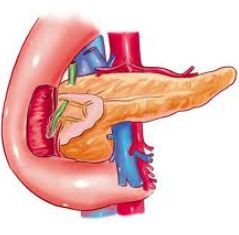      Ұйқы безінің жас ерекшелігі.Нәрестенің ұйқыбезі өте кішкентай ұзындығы 4 – 5см, салмағы 2 – 3г, ал 4 – 5 айда екі есе, 3 жаста – 20г, ал 10 жаста – 30грамға жетеді де ұйқы безі аралас сөлініс безге жатады.   Ұйқы безі қарынның астыңғы жағында ұйқы безінің салмағы 70 – 80г, ұзындығы – 20см, ол бас (caput) дене (corpus) және құйрық (cauda) бөліктерінен тұрады. Ұйқыбезінің бас бөлігі ұлтабардың иініне кіргізіп, кең де жуан болып орналасады. Оның денесі І бел омыртқаға көлденең келіп, асқазанның арты қабырғасына жанасып жатады, ал құйрық бөлігі сол жақтағы бүйрек пен толаққа жетеді.   Ұйқы безінің жүйкелік және гуморальдық реттелу қызметінің механизмі бар. Сіңірілу күрделі физиологиялық процесс. Аш ішектің ішкі бетінде бүрлер болғандықтан, барқыт секілденіп көрінеді, солардың қатысымен белок, май мен көмірсудың ыдырау өнімдері қанға сіңеді. Бүршіктердің өте көп болуы аш ішектің кілегейлі қабықшасының сіңіру бетін едәуір арттырады. Бүрдің әрқайсысына қан тамырлары мен лимфа тамырлар келеді. Олар қоректік заттардың суда еріген ыдырау өнімдерін өзіне сіңіріп алады. Сіңіру дегеніміз - сүзілу, диффузия секілді таза физикалық процесс қана емес, сонымен қатар ол қоректік заттардың бүрлерден өтуі арқылы жүзеге асатын физиологиялық процесс болып табылады. Бүрлер ішектерде тіршілік ететін микроорганизмдердің қан лимфаға өтуіне кедергі жасай отырып, қорғану қызметін де атқарады.    Инсулин организмнен тыс жасанды жолмен алынған алғашқы белоктардың бірі.Инсулиннің түзілуі. Инсулиннің – клеткаларда түзіледі. Инсулин молекуласы аминқышқылдарынан түзіледі. Гормон түзілу процесі рибосомаларда басталып проинсулин молекуласына айналады.   Эпифиз — пішіні домалақша без, салмағы 0,2 г. Ол ортаңғы ми мен аралық мидың ортасында орналасқан. Одан мелатонин гормоны бөлінеді. Ол ағзадағы тәуліктік ырғаққа, басқа ішкі секреция бездерінің және қандағы калий мөлшеріне әсер етеді. 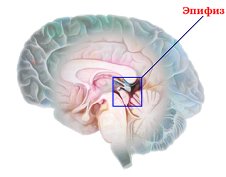  Домалақ без – Эпифиз.Эпифиз жеткіліксіз зерттелген безге жатады. Төменгі сатыдағы жануарларда (кесіртке, сүйекті амфибия, қосмекенділер) эпифиз бастың төбе аймағында орналасқан. Оның үстінде тек жұқа дәнекер тінмен жабылған тесік болады. Қабылдағыштық қызмет атқаруына байланысты оны төбе көзі деп атайды. Сүтқоректілердің эпифизі орта мидың жоталас (дорсалды) бөлімінде төрт төмпешіктің жоғарғы аралығындағы тереңдікте орналасқан, кейбіреулер оны мидың 3-ші қарыншасының қабырға өсіндісі деп те атады. Бездің салмағы 100-180 мг. Бұл бездің барып ертеден білгенімен оның қызметсы осы кезге дейін белгісіз болып отыр. Көне және орта ғасырларда эпифизді «сана тізбегін» ақыл-ойды бақылайтын қақпақ, интеллектінің тепе-теңдігін қамтамасыз етуші, адамның «жаны» орналасқан сауыт деп есептеген.Тәжірибе арқылы эпифиздін жыныс бездерінің қызметіне қатысы бар екені ғана дәлелденіп отыр. Айталық, бала эпифизінің ісігінде уақытынан бұрын жыныстық жетілу (мысалы, 15 айлық қызда эпифиздің ісігіне байланысты етеккір келген) байқалады. Эпифизэктомиядан кейін жануарлардың аденогипофизі өсіп ерте жыныстық жетілу басталады. Эпифиздің жыныс бездерінің қызметіне әсері, оның гормон бөлуімен байланысты.Эпифиз бірнеше биологиялық белсенді заттар – мелатонин, серотонин, адреналин, гистамин т.б. бөлетіні анықталды. Олардың ішінде әсіресе мелатонин күшті әсер етеді (бұл зат көздің торлы қабатында да түзіледі).Жаңа тақырыпты бекітуЗакрепление новой темы- Қалқанша без- Айырша без - Бүйрекүсті безі6.Баға қоюВыставление оценок7.Үй тапсырмасы. Домашнее задание. Тақырыбы.  Тема:  Пайдаланатын оқулықтар. Литература:1. А.Рақышев «Адам анатомиясы» 2 том 350-365 бет мазмұндау